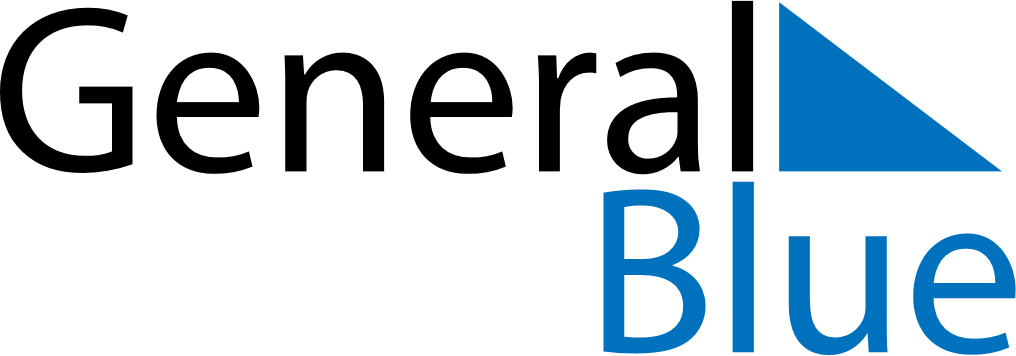 Weekly CalendarJanuary 2, 2022 - January 8, 2022Weekly CalendarJanuary 2, 2022 - January 8, 2022Weekly CalendarJanuary 2, 2022 - January 8, 2022Weekly CalendarJanuary 2, 2022 - January 8, 2022Weekly CalendarJanuary 2, 2022 - January 8, 2022Weekly CalendarJanuary 2, 2022 - January 8, 2022SUNDAYJan 02MONDAYJan 03MONDAYJan 03TUESDAYJan 04WEDNESDAYJan 05THURSDAYJan 06FRIDAYJan 07SATURDAYJan 08